Модуль «Магазин»Основные виды магазинов и их назначениеДидактические игры, игровые ситуации, творческая работа «Витрины магазинов», сюжетно-ролевые игры, дифференцированные задания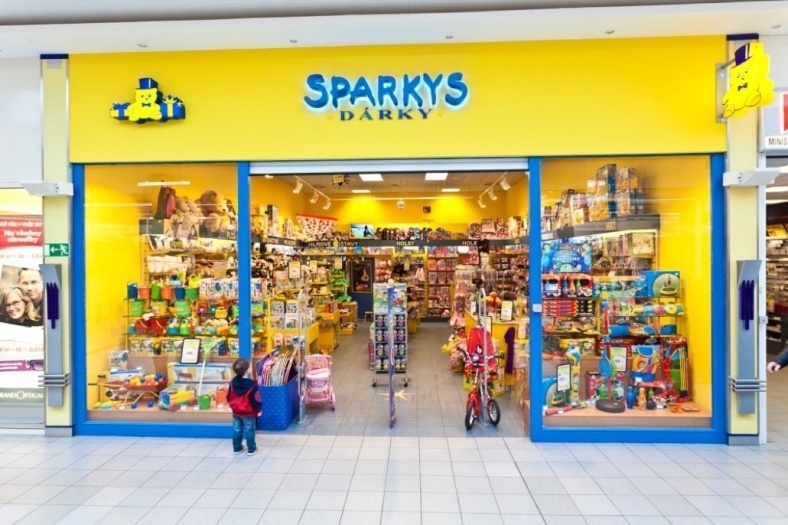 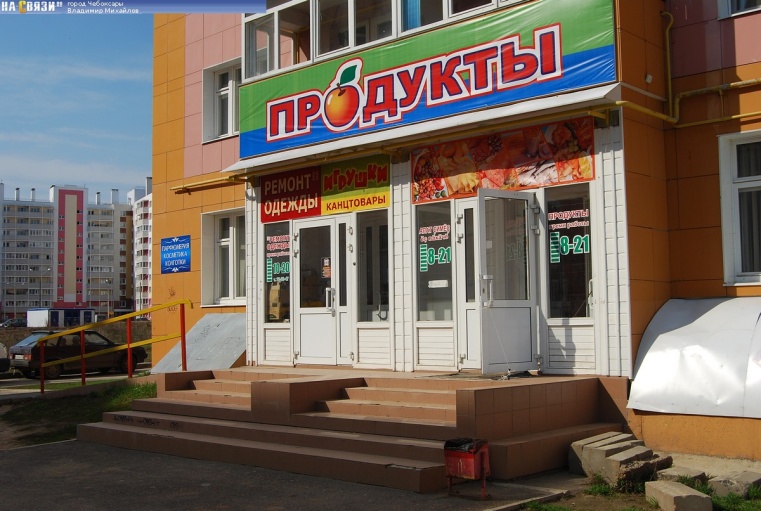 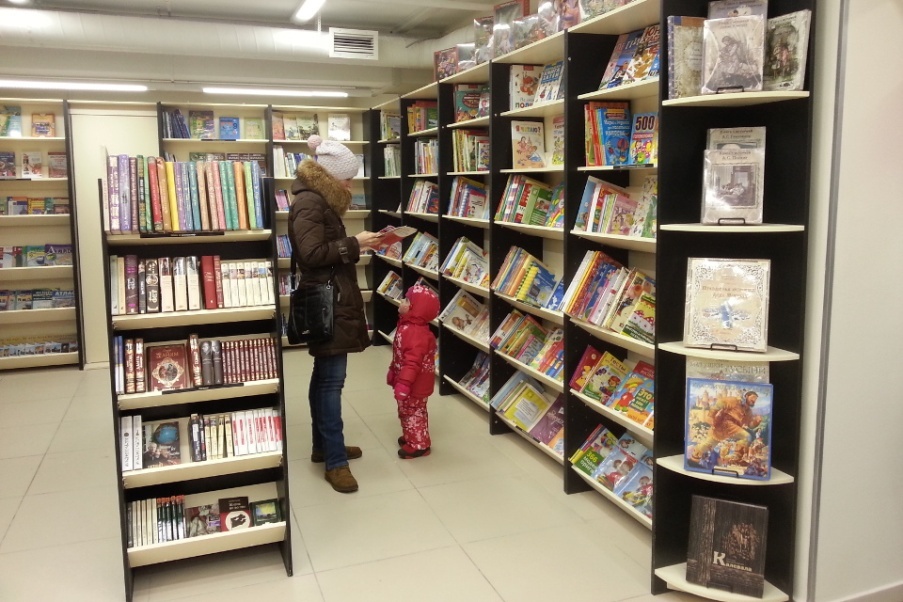 